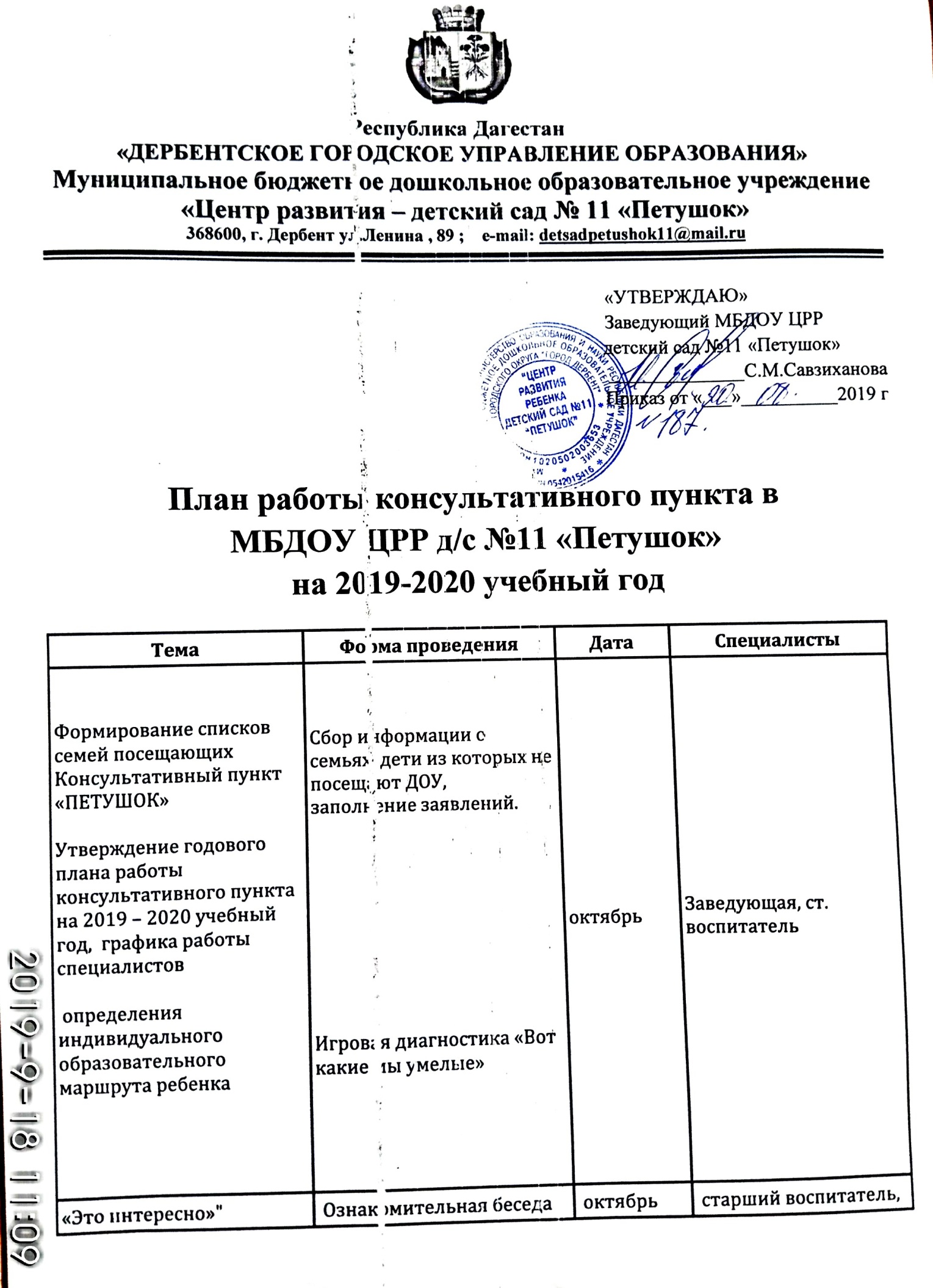 «Это интересно»" Ознакомительная беседаОбзорная экскурсия по д/с Анкетирование родителей (определение индивидуальных потребностей) октябрь старший воспитатель,  "Домашняя игротека для детей и родителей" консультация октябрь воспитатель, инструктор по физ/ре  "Речевое развитие детей дошкольного возраста" круглый стол ноябрь логопед«Знаете ли вы своего ребенка?..»дискуссия ноябрьпсихолог "Игры на развитие мелкой моторики рук" круглый столноябрь логопед Организация рационального питания в семье консультация декабрь медсестра«Художники с пелёнок» Лекторий,Тренинг по изо - деятельности декабрь старший воспитатель, воспитательВлияние семейного воспитания на развитие ребенка"консультацияянварьвоспитатель«Воспитание игрой»дискуссияянварьУчитель – логопед,  ст. воспитатель«Похвала и порицание ребенка»тренингфевральзаведующая «Игры которые лечат»Мастер-классфевральИнструктор по физ/ре, Режим дня в жизни ребенка«»Чистюли»КонсультацияПрезентация проектафевральМедсестра, Индивидуальная работа специалистов ДОУИндивидуальное консультированиефевральУчитель – логопед, ст. вос-ль, медсестра, воспитатель инструктор по физ/реМузыкальная игра в жизни ребенкаМастер -классмартвоспитатель«Мой друг мяч»Мастер -классмартИнструктор по физ/ре, За здоровьем всей семьей»Семинар –практикуммартМедсестра, воспитатель.«Можно, нельзя, надо» (о моральном воспитании ребенка)Круглый столмартСт. воспитатель«Виртуальный консультативный пункт»На сайте ДОУ(вопрос – ответ)апрельСт. воспитатель,заведующаяВеселая эстафета «Я и моя семья»Спортивный праздникапрельИнструктор по физ/ре, воспитатель«Моя первая прогулка в детском саду»КонсультацияСюжетная прогулкаапрельМедсестра, воспитательИндивидуальная работа специалистов ДОУИндивидуальное консультированиефевральУчитель – логопед, ст. вос-ль, медсестра, воспитатель Инструктор по физ/ре«Виртуальный консультативный пункт»На сайте ДОУ(вопрос – ответ)апрельСт. воспитатель,заведующая«Учимся рисовать играя»Мастер -классмай.воспитатель«О здоровье всерьёз»Консультация о профилактике кишечных инфекций майМедсестра, Индивидуальная работа специалистов ДОУИндивидуальное консультированиемайУчитель – логопед, ст. вос-ль,  медсестра, воспитатель Инструктор по физ/реГодовой отчёт о результативности работыанкетированиемайСт. воспитатель,заведующая